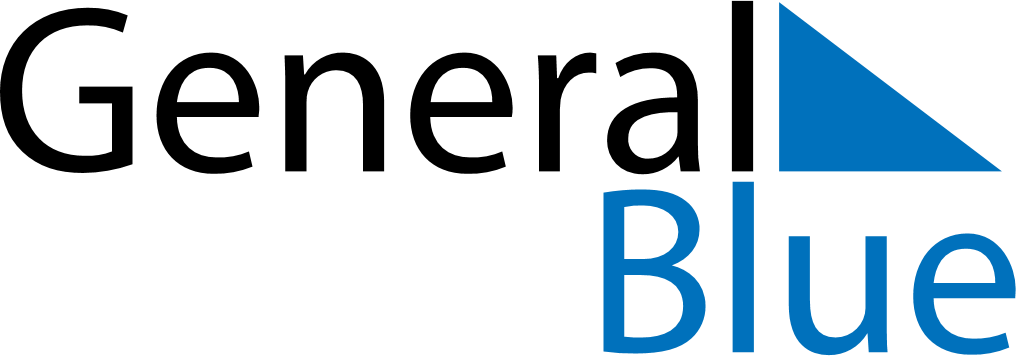 Weekly CalendarNovember 25, 2019 - December 1, 2019Weekly CalendarNovember 25, 2019 - December 1, 2019Weekly CalendarNovember 25, 2019 - December 1, 2019Weekly CalendarNovember 25, 2019 - December 1, 2019Weekly CalendarNovember 25, 2019 - December 1, 2019Weekly CalendarNovember 25, 2019 - December 1, 2019MONDAYNov 25TUESDAYNov 26WEDNESDAYNov 27THURSDAYNov 28FRIDAYNov 29SATURDAYNov 30SUNDAYDec 01